Belgium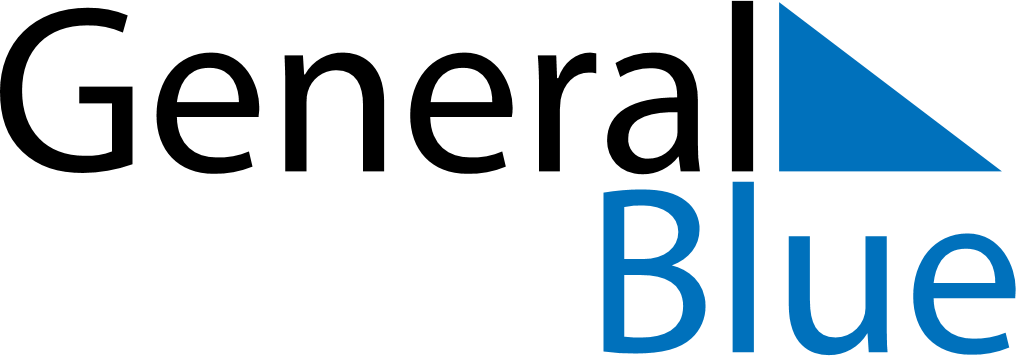 BelgiumBelgiumBelgiumBelgiumBelgiumBelgiumBelgiumApril 2021April 2021April 2021April 2021April 2021April 2021April 2021April 2021SundayMondayTuesdayWednesdayThursdayFridaySaturday123456789101112131415161718192021222324252627282930May 2021May 2021May 2021May 2021May 2021May 2021May 2021May 2021SundayMondayTuesdayWednesdayThursdayFridaySaturday12345678910111213141516171819202122232425262728293031June 2021June 2021June 2021June 2021June 2021June 2021June 2021June 2021SundayMondayTuesdayWednesdayThursdayFridaySaturday123456789101112131415161718192021222324252627282930 Apr 4: Easter SundayApr 5: Easter MondayMay 1: Labour DayMay 9: Mother’s DayMay 13: Ascension DayMay 23: PentecostMay 24: Whit Monday